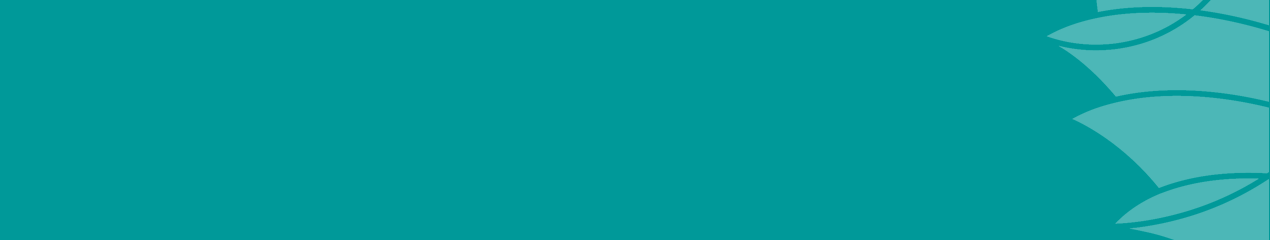 Urethral Catheter Insertion Competency - Adult Acute CareUrethral Catheter Insertion Competency - Adult Acute CareUrethral Catheter Insertion Competency - Adult Acute CareUrethral Catheter Insertion Competency - Adult Acute CareUrethral Catheter Insertion Competency - Adult Acute CareName of participant:Payroll number:Payroll number:Designation:Designation:To achieve competency the assessor, CNE or designated resource personnel must: examine and observe each relevant knowledge criteria (Part I) as correct. observe the correct performance of each performance criteria (Part II).To achieve competency the assessor, CNE or designated resource personnel must: examine and observe each relevant knowledge criteria (Part I) as correct. observe the correct performance of each performance criteria (Part II).To achieve competency the assessor, CNE or designated resource personnel must: examine and observe each relevant knowledge criteria (Part I) as correct. observe the correct performance of each performance criteria (Part II).To achieve competency the assessor, CNE or designated resource personnel must: examine and observe each relevant knowledge criteria (Part I) as correct. observe the correct performance of each performance criteria (Part II).To achieve competency the assessor, CNE or designated resource personnel must: examine and observe each relevant knowledge criteria (Part I) as correct. observe the correct performance of each performance criteria (Part II).Underpinning knowledge and understanding: Works within scope of practice NSW Health Policy: Work Health and Safety: Better Practice Procedures (Issue date: 16 December 2013, PD2015_050)NSW Health Policy: Infection Control policy (Issue date: 23 May 2007, PD2007_036)NSW Health Policy: Hand hygiene policy (Issue date: 13 September 2010, PD2010_058)NSW Health Guideline: Adult urethral catheterisation for acute care settings (Issue date: 15 December 2015, GL2015_016)Underpinning knowledge and understanding: Works within scope of practice NSW Health Policy: Work Health and Safety: Better Practice Procedures (Issue date: 16 December 2013, PD2015_050)NSW Health Policy: Infection Control policy (Issue date: 23 May 2007, PD2007_036)NSW Health Policy: Hand hygiene policy (Issue date: 13 September 2010, PD2010_058)NSW Health Guideline: Adult urethral catheterisation for acute care settings (Issue date: 15 December 2015, GL2015_016)Underpinning knowledge and understanding: Works within scope of practice NSW Health Policy: Work Health and Safety: Better Practice Procedures (Issue date: 16 December 2013, PD2015_050)NSW Health Policy: Infection Control policy (Issue date: 23 May 2007, PD2007_036)NSW Health Policy: Hand hygiene policy (Issue date: 13 September 2010, PD2010_058)NSW Health Guideline: Adult urethral catheterisation for acute care settings (Issue date: 15 December 2015, GL2015_016)Underpinning knowledge and understanding: Works within scope of practice NSW Health Policy: Work Health and Safety: Better Practice Procedures (Issue date: 16 December 2013, PD2015_050)NSW Health Policy: Infection Control policy (Issue date: 23 May 2007, PD2007_036)NSW Health Policy: Hand hygiene policy (Issue date: 13 September 2010, PD2010_058)NSW Health Guideline: Adult urethral catheterisation for acute care settings (Issue date: 15 December 2015, GL2015_016)Underpinning knowledge and understanding: Works within scope of practice NSW Health Policy: Work Health and Safety: Better Practice Procedures (Issue date: 16 December 2013, PD2015_050)NSW Health Policy: Infection Control policy (Issue date: 23 May 2007, PD2007_036)NSW Health Policy: Hand hygiene policy (Issue date: 13 September 2010, PD2010_058)NSW Health Guideline: Adult urethral catheterisation for acute care settings (Issue date: 15 December 2015, GL2015_016)Pre requisites:Completed HETI online Invasive Device ModuleCompleted HETI online  Aseptic Technique ModuleCompleted HETI online Hand Hygiene ModuleCompleted HETI online Waste Management Module Has read relevant local guidelines related to urethral catheter insertionPrior practical training in urethral catheterisation[Add additional pre requisites, as determined locally]Pre requisites:Completed HETI online Invasive Device ModuleCompleted HETI online  Aseptic Technique ModuleCompleted HETI online Hand Hygiene ModuleCompleted HETI online Waste Management Module Has read relevant local guidelines related to urethral catheter insertionPrior practical training in urethral catheterisation[Add additional pre requisites, as determined locally]Pre requisites:Completed HETI online Invasive Device ModuleCompleted HETI online  Aseptic Technique ModuleCompleted HETI online Hand Hygiene ModuleCompleted HETI online Waste Management Module Has read relevant local guidelines related to urethral catheter insertionPrior practical training in urethral catheterisation[Add additional pre requisites, as determined locally]Pre requisites:Completed HETI online Invasive Device ModuleCompleted HETI online  Aseptic Technique ModuleCompleted HETI online Hand Hygiene ModuleCompleted HETI online Waste Management Module Has read relevant local guidelines related to urethral catheter insertionPrior practical training in urethral catheterisation[Add additional pre requisites, as determined locally]Pre requisites:Completed HETI online Invasive Device ModuleCompleted HETI online  Aseptic Technique ModuleCompleted HETI online Hand Hygiene ModuleCompleted HETI online Waste Management Module Has read relevant local guidelines related to urethral catheter insertionPrior practical training in urethral catheterisation[Add additional pre requisites, as determined locally]Assessment outcomeAssessment outcomeAssessment outcomeAssessment outcomeAssessment outcomeResult of the assessment (tick the appropriate result)       Result of the assessment (tick the appropriate result)        Competent     Competent     Not yet competentAssessor’s feedback: Assessor’s feedback: Assessor’s feedback: Assessor’s feedback: Assessor’s feedback: Details of feedback from participant: Details of feedback from participant: Details of feedback from participant: Details of feedback from participant: Details of feedback from participant: Action/further training required (including timeframe/s) : Action/further training required (including timeframe/s) : Action/further training required (including timeframe/s) : Action/further training required (including timeframe/s) : Action/further training required (including timeframe/s) : Reassessment must be completed by (date):Reassessment must be completed by (date):Reassessment must be completed by (date):Reassessment must be completed by (date):Reassessment must be completed by (date):Assessor’s signature:Date:Date:Participant’s signature:Date:Date:PART I: Knowledge criteriaCommentsTick where appropriateTick where appropriatePART I: Knowledge criteriaCommentsCompetentNot yet competentCan correctly identify appropriate indications for  urinary catheterisationAppropriate indicationsManagement of urinary retention or obstruction Clot retention associated with gross haematuria Monitoring for sepsis, trauma, renal function, electrolyte or fluid balance Injury or surgery affecting urinary function and/or involving immobility (including injury, surgery or disease affecting the spinal cord). Investigation, diagnostic or treatment (including bladder irrigation or instillation) Urinary incontinence management associated with wound care, end-of-life care or chemotherapy, if other options available adversely affect patient’s comfortUrogenital or bladder management (e.g. management of fistula or haematuria) Labour and birth management. Inappropriate indicationsAs a substitute for the nursing care of a patient with urinary incontinence, obesity, confusion, dementia or other reasons For a patient requiring bed rest or with decreased mobility that has no other clinical need for catheterisation For monitoring urinary output when the patient is able to void voluntarily or once the clinical need is no longer warranted For prolonged post-operative duration in the absence of an appropriate clinical indication for ongoing catheterisationCan correctly identify the appropriate urethral catheter option Selects appropriate catheter type (sterile intermittent in/out catheter or indwelling urinary catheter) for clinical indication and clinical presentationSelects the smallest catheter size that will allow adequate access and drainage for  clinical indication and clinical presentationReviews clinical procedure safety prior to procedureConfirms patient identificationConfirms that the patient requires urinary catheterisationChecks for any allergy/adverse reactions and other relevant medical or surgical history (e.g. latex or lignocaine allergy, previous urology history, autonomic dysreflexia risk)Considers the planned procedure, critical steps and risk factors, anticipated events and equipment requirements (e.g. is pain relief required?  Is aggressive or non-cooperative behaviour anticipatedConsiders whether a two person buddy system should be used during the procedure.PART II: Performance criteriaTick  for each sub-task that was adequately completedCommentsTick where appropriateTick where appropriatePART II: Performance criteriaTick  for each sub-task that was adequately completedCommentsCompetentNot yet competentProcedure is explained to the patient and consent is obtainedHand hygiene on entry into the patient zoneVerbal consent should be obtained from patient or person responsible.Optional step for male catheterisation: Urethral meatus is cleaned, hand hygiene is performed, lignocaine is correctly inserted into penis, hand hygiene is performedEquipment is assembled on trolleyTrolley is cleanedHand hygiene is performedEquipment and PPE gatheredReceptacle for rubbish is nearbyHand hygiene performedBed and patient are positioned correctlyPatient privacy is maintainedPatient in a supine positionFemale catheterisation: Knees are to be flexed and separated and feet flat on the bed, about 60cm apartAdequate lighting is availableProtective sheet is placed under patientIf there is a catheter already in situ, catheter is removed Hand hygiene is performedNon-sterile gloves, eye protection and apron/gown is donnedBalloon is passively deflated with 10mL syringeCatheter is removed and discarded Gloves are removed and hand hygiene is performedThe aseptic field is assembled correctlyAll required equipment is assembled on the aseptic fieldSterile gloves are opened onto a clean surfacePPE is donned in the correct orderEye protection and apron/gown is donnedHand hygiene for an aseptic procedure is carried out (30-60 seconds)Sterile gloves are donnedEquipment is prepared correctlySyringe is filled with 5 - 10mL sterile waterCatheter is removed from plastic sleeve, maintaining its sterilityMale catheterisation:  If lignocaine was not previously inserted at (1) , nozzle is attached to lignocaine syringeCatheter tip is lubricatedUrethral meatus is cleaned correctlyIf gauze squares are being used:Gauze squares are soaked in 0.9% sodium chlorideDownward strokes are used Gauze square is discarded after each strokeIf uncircumcised male, foreskin is retracted before cleansingFor females,  labia minora is separated and urethral meatus is exposedCleaning tray is discarded after useAlternatively, irrigate with 0.9%  sodium chlorideIf gloves become contaminated, gloves are removed, hand hygiene is performed and new sterile gloves are donnedCatheter is inserted correctlyFenestrated drape is placed over patient’s genitalsCatheter tray is placed between patient’s legs  and on drapeMale catheterisation: If lignocaine was not previously inserted at (1): Penis is held at right angle to body, lignocaine nozzle is inserted into penis. Lignocaine gel is injected into urethra, ensuring a firm seal around the meatus. Penis is held at 90o angle to body. Catheter is gently inserted into urethral meatus.Penis is lowered if resistance is feltCatheter is inserted until the start of the Y junction of the catheterBalloon is inflated with sterile water after urine flows Female catheterisation:Labia minora is separated and urethral meatus is exposedCatheter is inserted 5-7cm into urethral meatus and is then advanced a further 2-3cm after urine flowsBalloon is inflated with sterile water Catheter is gently withdrawn until resistance is feltCatheter is connected and securedCatheter is connected to drainage deviceCatheter and drainage device are secured to thighDrainage bag is positioned below level of bladder and not touching the floorNo loops or kinks are observed in the catheter or tubingPatient is dry, covered and comfortableWaste is disposed of appropriately and in accordance with local waste policyRemove PPE correctlyGloves are removedHand hygiene is performedEye protection and then apron/gown are removedHand hygiene is performedDocument catheter insertion in patient’s healthcare recordThe following information is documented: How consent was obtained and whom it was obtained fromIndication for catheterisationSize and type of catheterTime and date of insertionBalloon volume inTotal urine volume drained on insertion Any abnormalities observed during or after catheter insertion (e.g. pain, bleeding);Any clinical misadventures during insertion (e.g. false passage, haematuria, blockage)Presence of UTI signs and symptomsColour of urine, sediment or abnormalityWhether a urine specimen for culture was collectedPost procedure tests that are clinically relevant Follow up actions (e.g. review of catheter, catheter removal)